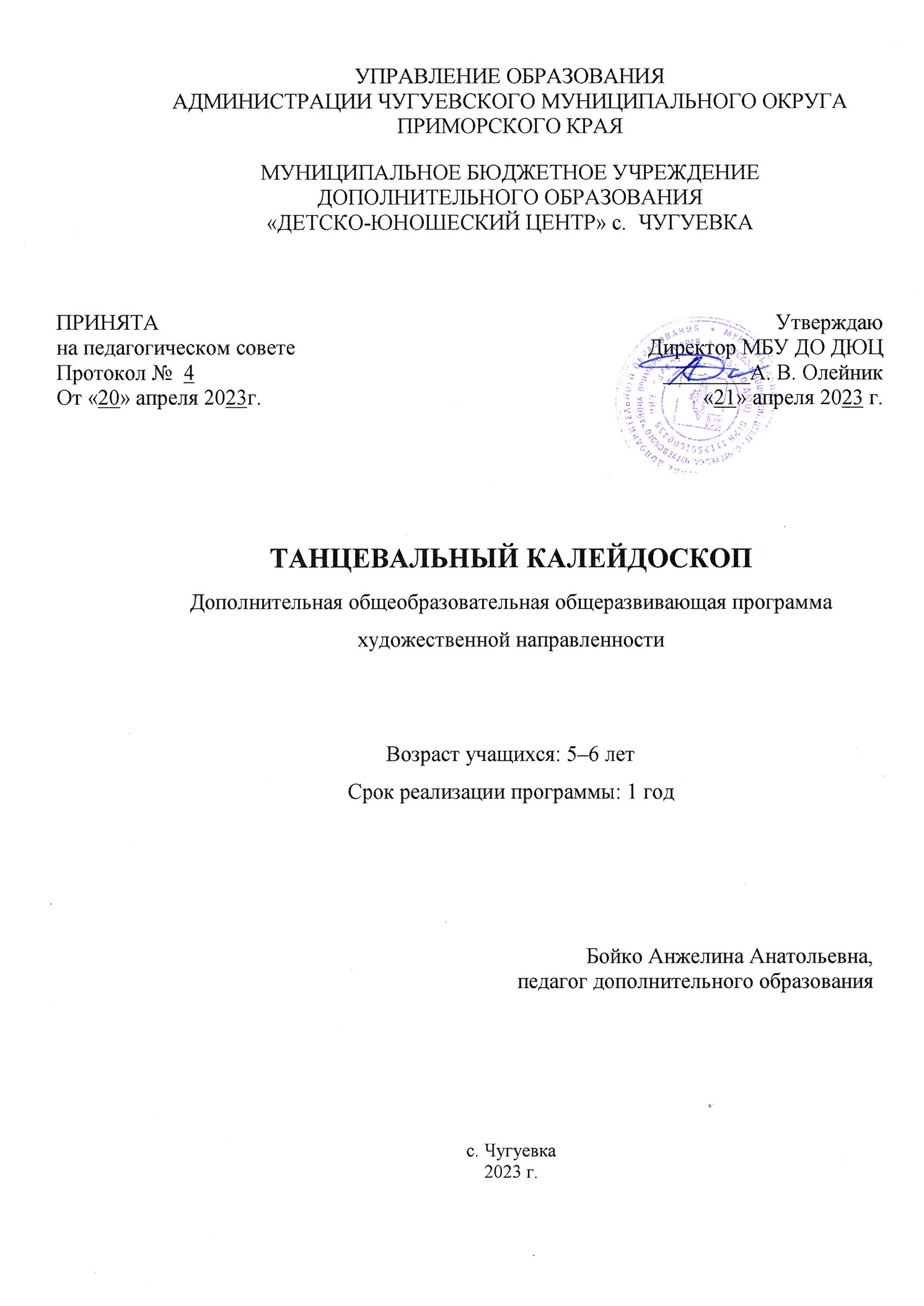 Раздел № 1. ОСНОВНЫЕ ХАРАКТЕРИСТИКИ ПРОГРАММЫ         1.1.Пояснительная запискаАктуальность программы состоит в том, хореография является востребованных обществом направлением досуговой деятельности, дополнительного образования и профессиональной ориентации детей и молодёжи. Искусство танца всегда притягивало к себе особое внимание общества. Занятия танцами имеют большую популярность у детей, подростков и, конечно же, их родителей. Программа даст обучающимся практические умения и навыки, направленные на развитие гармоничной личности путем поддержки и развития танцевального потенциала каждого учащегося. Направленность программы – художественная.Уровень освоения программы – стартовый – основными задачами данного уровня являются: первоначальное знакомство с предметом, формирование интереса к данной деятельности, приобретение первоначального опыта деятельности по предмету. Язык программы  – государственный язык РФ – русский. 			Адресат программы. Программа предназначена для объединений дополнительного образования, где проводятся занятия для обучающихся (мальчиков и девочек) от 5 до 6 лет с. Чугуевка  Особенности организации образовательного процесса По виду деятельности программа профессионально ориентированная, по форме реализации групповая. Состав группы постоянный. Набор обучающихся свободный, без предварительного отбора.  Зачисление в группы производится с обязательным условием -  написание заявления родителями (законными представителями), подписание  согласия на обработку персональных данных.  Основная форма образовательной работы с обучающимися: музыкально-тренировочные занятия, в ходе которых осуществляется систематическое, целенаправленное и всестороннее воспитание и формирование музыкальных и танцевальных способностей каждого обучающегося.Наполняемость группы обучения – 10-12 человекФорма обучения – очная «Допускается сочетание различных форм получения образования …» (Закон № 273-ФЗ, гл. 2, ст. 17, п. 4) – дистанционная и очная форма обучения, групповая или индивидуально-групповая, или индивидуальная)Режим занятий. Занятия учебных групп проводятся 3 раза в неделю по 1 часу.   При определении режима занятий учтены требования СанПиНа к учреждениям дополнительного образования, смена различных видов деятельности во время проведения занятий.                                                             Объем и срок освоения программы.  Срок реализации – 1 год, общее количество часов – 108 часов.1.2 Цели и задачи программыЦель программы: формирование основ танцевального искусства  обучающихся дошкольного возраста с. Чугуевка с помощью занятий  хореографией.Задачи программы:Воспитательные:- воспитывать волевые качества обучающихся: целеустремленность, выдержку, дисциплинированность; - воспитывать культуру общения обучающихся;- воспитывать чувство коллективизма, взаимопомощи, единенияРазвивающие: - способствовать развитию у обучающихся физических данных: пластики, гибкости, координации движений, ориентировки в пространстве; - развивать творческие способности учащихся: артистизм, фантазию, способность к импровизации.Обучающие:          -  обучить  технике выполнения танцевальных движений;         -   формировать  музыкально-ритмические навыки- выполнять простейшие  двигательные  задания  (творческие  игры, специальные  задания);- использовать разнообразные  движения  в  импровизации  под  музыку;- согласовывать свои движения с музыкой.1.3 Содержание программы Учебный планСодержание учебного планаРаздел: «Введение в программу»1.1. Тема: Вводное занятие. Введение в программу.Теория. Введение в программу. Правила поведения на занятиях. Дисциплина на занятиях. Практика. Игры на  знакомство. Раздел: «Занимательная разминка» 2.1. Тема: Виды ходьбыТеория. Правила выполнения ходьбы на носочках, на пятках, ходьбы «одна нога на пятке, другая на носке». Правила ходьбы «пауки», «обезьянки», «раки», «слоники». Правила выполнения ходьбы с упражнениями для рук, по веревке.Практика.  Ходьба на носочках, руки на поясе. Ходьба на носках, руки вверх. Ходьба на пятках, руки согнуты в локтях. Ходьба на пятках спиной вперед. Ходьба одна нога на пятке, другая на носке. Ходьба «пауки» (животом вверх), передвигаться ногами вперед. Ходьба «обезьянки» (руки и ноги согнуты), передвигаться быстро на каждый шаг. Ходьба с упражнениями для рук: руки вперед, руки вверх, руки в стороны, сжимая пальцы в кулак. Ходьба приставляя пятку одной ноги к пальцам другой. Ходьба «раки» (ходьба на четвереньках – И.п.: сидя на полу, руки сбоку на ладонях. 1-перенести туловище к ступням ног; 2- и.п.). Ходьба «Слоники» (ноги и руки прямые – высокие четвереньки). Ходьба, пятки вместе носки врозь. Ходьба, носки вместе, пятки врозь (косолапить). Ходьба в полуприседе, руки вперед. Ходьба в полном приседе. Ходьба по веревке прямо.2.2. Тема: Виды бегаТеория. Правила выполнения упражнений: подскоки, боковой галоп, легкий бег, быстрый бег, бег поднимая ноги вперед, бег с выносом прямых ног вперед, бег со сменой направления движения по сигналу воспитателя.Практика.  Боковой галоп правым и левым боком. Легкий бег (2-3круга). Быстрый бег (2-3круга). Бег с сильным сгибанием ног сзади. Бег, вынося ноги вперед. Бег с заданием (педагог поднимает бубен вверх, и дети должны во время бега подпрыгнуть и достать рукой до бубна 2-3раза). Бег с заданием: с разбега подпрыгнуть вверх и достать рукой в прыжке до бубна, который держит в руках воспитатель, продолжать бежать(2-3раза). Бег поднимая ноги вперед. Бег, меняя направление движения по сигналу воспитателя. Бег с выносом прямых ног вперед.2.3. Тема: Дыхательные упражненияТеория. Правила выполнения дыхательных упражнений – «Учимся дышать носиком»; ротовое и носовое дыхание, дыхательно-речевые упражнения. Правила дифференциации ротового и носового дыхания. Практика.  Вдох и выдох через нос. Вдох через нос –выдох через рот. Речевое дыхание (короткий вдох через нос, и длительный направленный выдох через рот). Короткий вдох через нос, продолжительный выдох через рот. (Приложение 1).2.4. Тема: Прыжки Теория.  Правила выполнения прыжков на двух ногах, на одной ноге, через обручи.Практика. Прыжки на двух ногах, продвигаясь вперед. Прыжки на правой и левой ноге с продвижением вперед. Прыжки через обручи на двух ногах.3. Раздел: Веселый тренинг3.1. Тема: Упражнения на гибкостьТеория.  Правила выполнения упражнений: «Качалочка» (на гибкость)-   для мышц спины, ног; «Катание на морском коньке» ( на гибкость) – для мышц живота, ног; «Растяжка ног» (на гибкость) – для мышц спины, ног; «Колобок» – для мышц шеи, спины, живота, гибкости; «Достань мяч» – для мышц ног, спины, гибкости.Практика.  Упражнения лежа на спине. Покачивание на спине вперед назад. Упражнение «угол». Упражнения сидя. (Приложение 3).3.2.  Тема: Упражнения на координациюТеория. Правила выполнения упражнений для мышц ног и координации «Цапля», «Ловкий чертенок».Практика.  Упражнения: стоя на одной ноге, согнув другую ногу в колене, руки чуть в стороны, и постойте так немножко. Упражнения: сидя, скрестив ноги. (Приложение 2).3.3. Тема: Упражнения для мышц спины, животаТеория. Правила выполнения упражнений - «Стойкий оловянный солдатик» – для мышц спины, живота, ног. «Карусель» – для мышц рук, ног, ягодиц; координации. «Маленький мостик» – для мышц рук, живота, ног; гибкости. «Паровозик» – для мышц спины, ног, ягодиц. «Лодочка» – мышц живота, спины, ног, рук; гибкости. «Насос» – для мышц ног, спины; гибкости. «Ракета» – для мышц рук, спины, живота, ног; координации. «Экскаватор» – для мышц спины, живота, ног; гибкости. «Крокодил» – для мышц рук, спины, ног. «Гусеница» – для мышц рук, ног.Практика.  Упражнения: стоя на коленях. Наклоны назад – прямо. Упражнения: сидя на полу, прямые ноги вверх. Упражнения с опорой руками о пол. Упражнения: лежа на спине. Упражнения: сидя, ноги слегка согнуты в коленях, а руки в локтях. Упражнения: лежа на животе, руки и ноги немного разведены в стороны. Упражнения: лежа на спине, плавно поднимая ноги вверх. Упражнения на четвереньках. (Приложение 2).3.4. Тема: Упражнения для осанкиТеория. Правила выполнения упражнений для осанки «Ах, ладошки, вы, ладошки!».Практика. Упражнения: стоя, руки за спину, ладони соединены. Встряхивание кистями рук. (Приложение 2).3.5. Тема: Упражнения на равновесиеТеория. Правила выполнения ходьбы на носочках, ходьбы по веревке. Практика.  Ходьба на носочках, руки на поясе. Ходьба по веревке, приставляя пятку к одной ноги к пальцам другой. (Приложение 2). 3.6.Тема: Промежуточная аттестация Теория: Опрос с использованием элементов тестирования. Практика: Открытое занятие с присутствием родителей.	4. Раздел: Танцевальная гимнастика4.1. Тема: Ритмичный танец «Цыганский» Теория. Правила исполнения танцевальных шагов танца «Цыганский Практика: Практика. Каждое упражнение выполнять по 8 раз (Приложение 3).4.2. Тема: Ритмичный танец с султанчиками «Ламбада»Теория. Правила исполнения танцевальных шагов ритмического танца с султанчиками «Ламбада».Практика.  Каждое упражнение выполняется по 4 раза. (Приложение 3).4.3. Тема: Ритмический танец «Летка-енка»Теория. Правила исполнения танцевальных шагов ритмического танца «Летка-енка». Практика. Упражнения выполняются по четыре раза.4.4. Тема: Ритмический танец «Ежик»Теория.  Правила исполнения танцевальных шагов ритмического танца «Ежик»Практика. Движения согласно тексту. (Приложение 3).4.5. Тема: Ритмический танец «Яблочко» Теория.  Правила исполнения танцевальных шагов ритмического танца «Яблочко».Практика. Движения в шахматном порядке согласно тексту. (Приложение 4).4.6. Тема: Ритмический танец «Русский»Теория. Правила исполнения танцевальных шагов ритмического танца «Русский».Практика.  Стоя, руки на поясе. Полуприседание с подъемом локтей поочередно. Повороты вокруг себя на месте с притопами. «Ковырялочка».  «Молоточки». «Карусель». (Приложение 3).4.7. Тема: Ритмический танец «Антошка» Теория. Правила исполнения танцевальных шагов ритмического танца «Антошка» (под песню «Антошка»).Практика.  Движения согласно тексту. (Приложение 3).4.8. Тема: Ритмический танец «Чунга-чанга».Теория. Правила исполнения танцевальных шагов ритмического танца «Чунга-чанга».Практика. Движения согласно тексту. (Приложение 3).5. Раздел: Подвижные игры5.1. Тема: Игры малой подвижностиПрактика. Игры  «Хитрая лиса». «Угадай по голосу». «Пустое место». «Разверни круг». «Добрые слова». «Кто ушел?». «Тихо-громко». «Оттолкни мяч». «Щука». «Птицелов. «Тик-так». «Парк аттракционов». (Приложение 4).5.2.  Тема: Игры с предметамиПрактика. Игры - «Хитрая лиса». «Собери мячи». «Удочка». «Быстро возьми». «Мяч соседу». «Ловишки с ленточкой». «Вышибалы». «Карусель». «Меткий стрелок». «Необычный художник». (Приложение 4).5.3. Тема: Игры с музыкальным сопровождениемПрактика.  Игры - «Возьми платочек!». «Змея». «Мороз-Красный нос». «Мышеловка». «Снежная королева». «Успей выбежать». «Вдвоем в одном обруче». (Приложение 4).6. Раздел:  «Итоговое занятие»  6.1. Тема: Итоговая аттестацияПрактика. Отчетный концерт.                                 1.4. Планируемые результаты Личностные результаты Обучающийся будет: - целеустремленным, выдержанным, дисциплинированным; - умело сотрудничать со взрослыми и сверстниками; - интерес к искусству танцаМетапредметные результаты   Обучающийся будет: - способен ориентироваться в пространстве;- приобретет пластику и гибкость движений; - способен к импровизации, будут развиты артистизм, фантазияПредметные результаты Обучающийся будет знать: - технику выполнения движений;  - назначение  отдельных  упражнений  хореографии;- выразительные средства музыки.Обучающийся  будет уметь: - двигаться, танцевать под музыку, передавать в движениях, пластике характер музыки, игровой образ; - выполнять простейшие  построения  и  перестроения, ритмично  двигаться  в  различных  музыкальных  темпах  и  передавать         хлопками  и  притопами  простейший  ритмический  рисунок;- выполнять простейшие  двигательные  задания  (творческие  игры, специальные  задания);- использовать разнообразные  движения  в  импровизации  под  музыкуРАЗДЕЛ №2. ОРГАНИЗАЦИОННО-ПЕДАГОГИЧЕСКИЕ УСЛОВИЯУсловия реализации программы1. Материально-техническое обеспечение:Помещение: -учебный класс, оборудованный станками и зеркалами;-сценическая площадка; - костюмы для выступлений; - атрибуты для танцев и разминки.Оборудование и ТСО:-музыкальный центр, флеш-накопитель; -ноутбук, проектор.2. Учебно-методическое и информированное обеспечение:- информационный стенд;- аудио записи к танцам и танцевальным композициям;- видеозаписи  современных танцев, концертов известных исполнителей;- схемы танцев.Интернет-источник:http://horeograf.ucoz.ru/blog - музыка для танцев, развивающие игры для детей, гимнастика в стихах, методические пособия для педагога – хореографа.www.horeograf.com - сайт посвящен хореографам и танцорам.Нормативно правовая база: 1. Федеральный закон от 29 декабря 2012г. № 273 – ФЗ «Об образовании Российской Федерации»;2. Приказ Министерства просвещения Российской Федерации 
от 27.07.2022г. № 629 «Об утверждении Порядка организации и осуществления образовательной деятельности по дополнительным общеобразовательным программам»   3.  Распоряжение Правительства РФ от 31 марта 2022г. № 678р «Концепция развития дополнительного образования детей до 2030г.»; 4. Методические рекомендации по проектированию дополнительных общеразвивающих программ  (включая разноуровневые программы),  (письмо Министерства образования и науки РФ от 18 ноября 2015 г. № 09-3242 «О направлении информации»;5. Постановление Главного государственного санитарного врача РФ от 28 сентября 2020г. № 28 «Об утверждении Санитарных правил СП 2ю4 3648-20 «Санитарно-эпидемиологические требования 
к организациям воспитания и обучения, отдыха и оздоровления детей 
и молодежи»6. Устав муниципального бюджетного учреждения дополнительного образования «Детско-юношеский центр» с. Чугуевка.Список литературыБазарова Н. П. Классический танец. – СПб.: Издательство «Лань», Издательство «Планета музыки», 2015. – 192 с.Барышникова Т. Азбука хореографии. – СПб.: Респект Люкс СП,  2016. – 187 с.Васильева Е. Танец. – М.: Искусство, 2013 г.;Волконский С. М. Выразительный человек. – СПб, 2016 г.;Захаров Р. Искусство балетмейстера. – М.: Изд-во «Искусство», 2014 г. 68 стр.Захаров Р. Сочинение танца. М. – Искусство, 2014 г. с.282Калинина С. А. Духовная культура  России. М. – Дрофа, 2015 г. 196 стр.2.2 Оценочные материалы и формы аттестацииДля отслеживания результативности образовательной деятельности по программе проводятся текущий, промежуточный и итоговый контроль. Текущий контроль осуществляется в течение всего учебного года. Формами текущего контроля являются:- педагогическое наблюдение.  Эта форма контроля используется для того чтобы обеспечить оценку роста и развития каждого ребенка с целью оказания ему своевременной помощи и поддержки, а также для целенаправленного планирования изменений в условиях, в формах и видах деятельности, которые соответствовали бы индивидуальным потребностям детей;- практическая проверка (тест – движение, тест – игра, тест – импровизация, контрольные задания).  Эта форма контроля, при которой проверяются качества общего физического развития, а также качества специального физического развития, включающие в себя ритмичность, прыгучесть, скоростно-силовые качества.- устный опрос. Устный вопрос используется, когда нужно за короткое время проверить состояние знаний обучающихся всей группы по определенному вопросу или группе вопросов. Эта форма проверки используется для определения форсированности понятий. Промежуточная аттестация проводится по итогам изучения разделов. Формы аттестации:-контрольные занятия (1-5 разделы);-тестовые задания, которые помогают проверить знания теории и практики;-творческие показы, где учащиеся могут продемонстрировать фрагменты танца своим родителям и классным руководителям (4 раздел);- участие в концертах, которые проводит Детско – юношеский центр, районный дом культуры, где учащиеся получают возможность творческой самореализации и навык работы в команде (раздел 4).Итоговый контроль представлен в формах:- отчетного концерта;- анкетирования;Оценочные материалыДля фиксации результатов усвоения программы обучающимися в зависимости от особенностей группы могут быть использованы оценочные материалы. При проведении диагностических мероприятий в хореографическом коллективе чаще всего наиболее успешно используется метод тестирование. Тесты разделяются на два вида - индивидуальные и групповые, что дает возможность диагностировать  динамику какого - либо процесса как у одного тестируемого , так и у группы в целом , что даёт более развёрнутую картину исследуемой проблемы. Следует отметить, что специфика тестирования в условиях хореографического коллектива, несколько отличается от общепринятой. Кроме тестов на бумаге здесь применяют тест - игра, тест – движение, тест – импровизация. Пакет тестов и методик проведения диагностики прилагается: диагностика уровня творческого развития участников коллектива хореографии (анкеты, тесты, опросы); тест на определение уровня развития воображения у детей по методике О Дьяченко; диагностика уровня творческого развития обучающихся (тесты, игры); методика «Карта самооценки обучающимся и оценки педагогом компетентности обучающегося» (Приложение №6). Формы отслеживания фиксации результатов- журнал посещаемости; - карта учета творческих достижений обучающихся; - бланки тестовых заданий; - видеозаписи выступлений на концертах обучающихся; - материал анкетирования и тестирования  Формы предъявления и демонстрации образовательных результатов - концерт;- отчетный концерт2.3. Методические материалы2.4 Календарный учебный график 2.5 Календарный план воспитательной работыСПИСОК  ЛИТЕРАТУРЫ1. Александрова, Н. А. Танец модерн. Пособие для начинающих / Н. А. Александрова, В. А. Голубева. – Санкт-Петербург: Планета музыки, 2020. – 128 с.2. Матвеев В. Ф. Русский народный танец. Теория и методика преподавания.  – Санкт-Петербург: Планета музыки, 2019. – 256 с.3. Меднис, Н. В. Введение в классический танец: учебное пособие / Н.В. Меднис, С. Г. Ткаченко. – Санкт-Петербург: Планета музыки, 2021. – 128 с.№Название раздела, темы Количество часовКоличество часовКоличество часовКоличество часовКоличество часовКоличество часовКоличество часовФормы аттестации/контроля№Название раздела, темы всеговсеговсеготеориятеорияпрактикапрактикаФормы аттестации/контроля1.Введение в программуВведение в программу110,50,50,50,51.1.Вводное занятие. Введение в программу. 1110,50,50,50,5Устный опрос, тест - игра2.  Занимательная разминка262626224242.1.Виды ходьбы8 8 8 0.5 0.5 7.5 7.5 Наблюдение, тест - движение2.2. Виды бега 6 6 6 0.5 0.5 5.5 5.5 Наблюдение, тест - движение2.3. Дыхательные упражнения6660.5 0.5 5.5 5.5 Наблюдение, тест на дыхание2.4.Прыжки6660.50.55.55.5Наблюдение, тест - движение3.Веселый тренинг51512.52.548.548.548.53.1.Упражнения на гибкость 1010100.5 0.5 9.59.5Наблюдение, контрольное задание3.2.Упражнения на координацию 1010100.5 0.5 9.59.5Наблюдение, контрольное задание, тест движение3.3.Упражнения для мышц спины, живота1010100.5 0.5 9.59.5Наблюдение, контрольное задание3.4.Упражнения для осанки1010100.5 0.5 9.59.5Наблюдение, контрольное задание3.5.Упражнения на равновесие1010100.5 0.5 9.59.5Наблюдение, тест - движение3.6.Промежуточная аттестацияПромежуточная аттестация11--11Тестирование, открытое занятие4.Танцевальная гимнастика24242442020204.1.Ритмичный танец «Цыганский»3330.5 0.5 2.52.5Наблюдение, практический показ, участие в концертах 4.2.Ритмичный танец с султанчиками «Ламбада»3330.5 0.5 2.52.5Наблюдение, практический показ, участие в концертах4.3.Ритмический танец «Летка-енка»3330.5 0.5 2.52.5Наблюдение, практический показ, участие в концертах 4.4.Ритмический танец «Ежик»3330.5 0.5 2.52.5Наблюдение, практический показ, участие в концертах 4.5.Ритмический танец «Яблочко»3330.5 0.5 2.52.5Наблюдение, тест - импровизация, участие в концертах4.6Ритмический танец «Русский»3330.5 0.5 2.52.5Наблюдение, практический показ, участие в концертах 4.7.Ритмический танец «Антошка» 3330.5 0.5 2.52.5Наблюдение, практический показ, участие в концертах 4.8.Ритмический танец «Чунга-чанга»3330.5 0.5 2.52.5Наблюдение, тест -импровизация, участие в концертах 5.Подвижные игры66665.1.Игры малой подвижности222--22Наблюдение, тест - игра5.2.Игры с предметами222--22Наблюдение, тест - игра5.3.Игры с музыкальным сопровождением222--22Наблюдение, тест - игра6.Итоговое занятиеИтоговое занятие11-1116.1.Итоговая аттестация111--11Отчетный концертИтогоИтого1081081088.58.599.599.5№ п/пНазвание раздела, темыФормы занятийПриёмы, методы и педагогические технологииДидактический  материал, раздаточный материал и инструментарийТехническое оснащение занятийФормы подведения итогов1.Вводное занятие,инструктаж по технике безопасностиТеоретические, практические занятия.Методы: словесный метод, наглядный, игровой метод, творческий метод.Приёмы: рассказ, беседа, инструктаж; демонстрация презентации.Технологи: Здоровьесберегающие, информационно-коммуникационные, игровые.Мультимедийная презентация «Инструктаж по технике безопасности».Музыкальный центр, проекционный экран, ноутбук, музыкальный фонд.Устный опрос, Тест - игра2.Занимательная разминкаВиды ходьбыВиды бегаДыхательные упражненияПрыжки Теоретические, практические занятия.Методы: словесный, практический, наглядный; упражнение, мотивация, стимулирование.Приёмы: объяснение методики исполнения движений; педагогическая оценка.Технологии: разноуровневого, развивающего, группового обучения, здоровьесберегающие, информационно-коммуникационные технологии, игровые технологии.Видео «Танцевальные разминки для детей 5-6 лет».  Словарь терминов.Коврики, мячи, скакалки, бубен, обручи.Музыкальный центр, проекционный экран, ноутбук, музыкальный фонд.Педагогическоенаблюдение, , контрольное задание, тест - движение3.Веселый тренингУпражнения на гибкостьУпражнения на координациюУпражнения для мышц спины, животаУпражнения для осанкиУпражнения на равновесие Промежуточная аттестацияТеоретические, практические занятия.Методы: словесный, практический, наглядный, метод аналогий.Приёмы: объяснение методики исполнения движений; педагогическая оценка, упражнение, повторение, соревнование;Образный показ педагогом  эталонный образец-показ движения лучшим исполнителем;Демонстрация наглядных пособий, приём тактильно-мышечной наглядности;Технологии: разноуровневого обучения, развивающего, личностно-ориентированного, группового обучения; здоровьесберегающие, информационно-коммуникационныеСловарь терминов. Мультимедийные презентации «Основные гимнастические упражнения», «Учись делать правильно». Коврики гимнастические, мячи, скакалкиМузыкальный центр, проекционный экран, ноутбук, музыкальный фондНаблюдение, контрольное задание, тест - движение Тестирование, открытое занятие4.Танцевальная гимнастикаРитмичный танец «Цыганский» Ритмичный танец с султанчиками «Ламбада»Ритмический танец «Летка-енка»Ритмический танец «Ежик»Ритмический танец «Яблочко» Ритмический танец «Русский»Ритмический танец «Антошка» Ритмический танец «Чунга-чанга».Теоретические, практические занятия.Методы: словесный, практический, наглядный, метод аналогий, игровой метод, метод творческих заданий и проблемно-поисковых ситуаций;  упражнение, мотивация, стимулирование.Приёмы: рассказ; объяснение методики исполнения движений; беседа  о характере музыки, средствах её выразительности; пед. оценка;Упражнение, повторение, детское «сотворчество»; Образный показ педагогом, эталонный образец-показ движения лучшим исполнителем; демонстрация наглядных пособий;  приём тактильно-мышечной наглядности; наглядно-слуховой приём; подражание образам окружающей действительности; воображаемая ситуация в развернутом виде: с ролями, игровыми действиями, соответствующим игровым оборудованием; хореографическая импровизация;приём художественного перевоплощения.Сочинение танцевальных этюдов.Технологии: разноуровневого обучения, развивающего, личностно-ориентированного, группового обучения коллективной творческой деятельности, здоровьесберегающие, информационно-коммуникационные, игровые.Словарь терминов.Атрибуты для сюжетных танцев: султанчики, раздаточный материал платочки, обручи. Иллюстрации и фотографии по сюжету танцев;мультимедийная презентация «Учитесь танцевать», «Элементарные танцевальные движения»,методическое пособие А. И. Бурениной «Ритмическая мозаика», «Правила поведения на сцене», фото и видео танцевальных композиций.Музыкальный центр, проекционный экран, ноутбук, музыкальный фондНаблюдение, практический показ, тест - импровизация участие в концертах5.Подвижные игры «Игры малой подвижности»«Игры с предметами»«Игры с музыкальным сопровождением»Теоретические, практические занятия.Методы: словесный, практический, наглядный, игровой, метод аналогий, метод творческих заданий и проблемно-поисковых ситуацийПриёмы:   объяснение правил,игровая ситуация; соревнование; детское «сотворчество»; образный показ педагогом; дидактическая игра; воображаемая ситуация в развернутом виде: с ролями, игровыми действиями, соответствующим игровым оборудованием; игровые проблемные ситуации;подражание образам окружающей действительности;мотивация, стимулирование.Технологии: развивающего, личностно-ориентированного, группового обучения, коллективной творческой деятельности, здоровьесберегающие, игровые.Обручи, игрушка Ворона, султанчики, ленточки, мячи, скакалки.Картотека подвижных игр для детей 5-6 летМузыкальный центр, проекционный экран, ноутбук, музыкальный фондНаблюдение, тест - игра6.Итоговое занятие Итоговая аттестацияМетоды: словесный, практическийПриёмы: инструктаж, педагогическая оценкаТехнологии: коллективной творческой деятельности, здоровьесберегающиекостюмы, атрибуты для танцевноутбук, музыкальный фондОтчетный концертЭтапы образовательного процессаЭтапы образовательного процесса1 годПродолжительность учебного года, неделяПродолжительность учебного года, неделя36Количество учебных днейКоличество учебных дней108Продолжительность учебных периодов1 полугодие11.09.2023- 31.12.2023Продолжительность учебных периодов2 полугодие08.01.2024- 31.05.2024Возраст детей, летВозраст детей, лет5-6Продолжительность занятия, часПродолжительность занятия, час1Режим занятияРежим занятия3 раза/недГодовая учебная нагрузка, часГодовая учебная нагрузка, час108МероприятияОбъем Дата проведенияПроведение практических учений и инструктажей с обучающимися: «Как вести себя при террористическом акте»;«Правила пожарной безопасности»;«Правила техники безопасности»;«Правила поведения на дорогах»01.09.23. -05.09.23.  Праздник «День рождения района»14.09.23. Празднование Дня Приморского края25.10.23.Мероприятия, посвящённые Дню народного единства03.11.23.Концерт, посвященный Дню матери24.11.23.Мероприятия, посвящённые Дню согласия и примирения07.11.23.Новогодние утренники26.12.23.-30.12.23.Военно-патриотический месячник23.01.24.-23.02.24.Акция против употребления ПАВ «Мы за здоровый образ жизни»29.01.24.Концерт, посвящённые  Дню защитника Отечества23.02.24.Мероприятия к международному женскому дню3.03.24.-8.03.24.Участие в районном празднике «День Земли»21.03.24.Неделя здоровья01.04.24.-08.04.24.Патриотический месячник «Весенняя неделя добра», посвящённый годовщине Победы над фашистской Германией15.04.24.-15.05.24.Месячник по профилактике безнадзорности и правонарушений несовершеннолетних15.04.24.-15.05.24.Отчетный концерт ДЮЦ22.05.24Праздничная программа, посвящённая Международному дню защиты детей «Праздник детства»01.06.24.